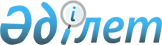 Армения Республикасында Қазақстан Республикасының Елшілігін ашу туралыҚазақстан Республикасы Президентінің 2006 жылғы 12 желтоқсандағы N 223 Жарлығы



 Қазақстан Республикасы Президенті 



мен Үкіметі актілерінің жинағында 



және республикалық баспасөзде   



жариялануға тиіс         

      Қазақстан Республикасының Армения Республикасымен дипломатиялық қатынастарын нығайту мақсатында 

ҚАУЛЫ ЕТЕМІН:





      1. Ереван қаласында (Армения Республикасы) Қазақстан Республикасының Елшілігі ашылсын.




      2. Қазақстан Республикасының Үкіметі осы Жарлықтан туындайтын қажетті шараларды қабылдасын.




      3. Осы Жарлық 2007 жылғы 1 қаңтардан бастап қолданысқа енгізіледі.

      

Қазақстан Республикасының




      Президенті


					© 2012. Қазақстан Республикасы Әділет министрлігінің «Қазақстан Республикасының Заңнама және құқықтық ақпарат институты» ШЖҚ РМК
				